Объявление о грантовом финансировании("Стимулирование продуктивных инноваций")28 февраля 2017  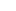 Комитет науки Министерства образования и науки Республики Казахстан в рамках реализации проекта «Стимулирование продуктивных инноваций» объявляет конкурс по Программе грантов для групп старших научных сотрудников (ГСНС) и групп младших научных сотрудников (ГМНС) на коммерциализацию технологий. Целью Программы грантов является поддержка коммерциализации технологических инноваций. Коммерциализация результатов научной и (или) научно-технической деятельности – это деятельность, связанная с практическим применением НИОКР, включая результаты интеллектуальной собственности, с целью вывода на рынок новых или усовершенствованных товаров, процессов и услуг, направленная на извлечение дохода. Цель данного объявления о грантовом финансировании (ОГФ) – приглашение к подаче заявок отдельных лиц и групп ученых, имеющих инновационные технологии на завершающей стадии разработки с ВЫСОКИМ КОММЕРЧЕСКИМ ПОТЕНЦИАЛОМ. Приоритетом будет готовность технологии к выходу на рынок, наличие бизнес-партнёра/инвестора (-ов) и/или заказчика (-ов) технологии. Международное сотрудничество является важным фактором для повышения качества и актуальности НИОКР в Казахстане, и заявки от международных групп, соответствующих требованиям грантовой программы, поощряются к участию. Отбор будет осуществляться в два этапа Международным советом по науке и коммерциализации. Подробно с отборочным процессом можно ознакомиться в Руководстве участникам конкурса на получение грантов ГСНС и ГМНС.Период реализации коммерциализации технологий по данным грантовым программам не должен превышать трех (3) лет. Группы должны быть укомплектованы штатом в количестве не более 7 человек, не менее 50% состава которого должны быть гражданами Республики Казахстан, включая руководителя подпроекта. Размер гранта составляет не более 230 млн тенге для ГСНС и 180 млн тенге для ГМНС. Целью проекта является выведение компании на самообеспечение посредством продаж, инвестиций из частного сектора и/или заключения лицензионных соглашений к концу третьего (3) года. Прием заявок на участие в конкурсе начинается 1 марта 2017 года. Срок приема заявок до 18 часов 00 минут по времени Астаны 3 апреля 2017 года. Детально ознакомиться с условиями и требованиями к конкурсу можно в Руководстве участникам конкурса на получение грантов ГСНС и ГМНС, которое можно скачать на сайте  HYPERLINK www.fpip.kz в разделе ГСНС и ГМНС. Кандидаты должны внимательно ознакомиться и соблюдать все требования к участию в Руководстве участникам конкурса на получение грантов ГСНС и ГМНС. Все заявки должны быть отправлены на английском, казахском и/или русском языках в электронной форме через интернет-портал: HYPERLINK "http://www.fpip.kz"www.fpip.kz. Английская версия заявок будет считаться основным документом, так как экспертиза проектов будет осуществляться на английском языке. Требуется строгое соблюдение всех требований (в Объявлении, так и в Руководстве участникам конкурса на получение грантов ГСНС и ГМНС).Заявки, не соответствующие правилам участия, подлежат отклонению и не будут приняты для рассмотрения.Подробную информацию по Программе грантов для ГСНС и ГМНС вы сможете получить, написав запрос по электронному адресу grants@fpip.kz или позвонив в ГУП (Группа управления проектом) проекта «Стимулирование продуктивных инноваций» по контактным телефонам: 8 775 303 28 13,    8 775 303 28 51,     8 771 817 34 93.